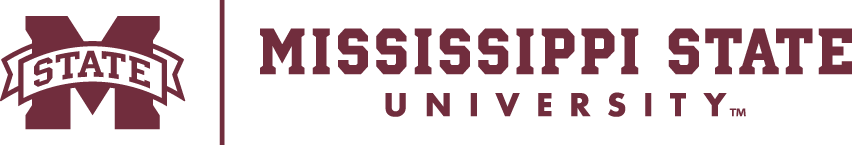 Annual Faculty Evaluation FormEvaluation Period: 			–		Name: 			MSU ID#:		Title/Rank:		Dept./Unit:		College:		Division:		Check the appropriate category & indicate the allocated effort (% or FTE)	Faculty Member		9-Month		12-Month	AdministratorAdditional appointment details If applicable, indicate the percentage of effort allocated to specific scholarly activity (e.g., % or FTE in Teaching, Research, Service, etc.). Some units have budgeted or mandated appointments that require documentation, whereas others may have annual assignments, or changed assignments, that need to be reflected or documented as part of the annual review process. Your supervisor can provide guidance on the format to document this (if needed), and the space below should be used to provide this in a numerical (FTE), proportional (%), or narrative format (as appropriate).Effort %:Teaching		Extension		Research		Service		Clinical/Diagnostic		Administrative		Other relevant activities		I. Evaluation by Appropriate Supervisor:Rate performance of the faculty member in each category according to the following:Met expectationsExceptional performance: Demonstrated performance that consistently far exceeded the requirements and expectations of the work area/discipline* for current rank and position.Highly effective performance: Demonstrated performance that often exceeded the requirements and expectations of the work area/discipline for current rank and position. Effective performance: Demonstrated performance that met the requirements and expectations of the work area/discipline for current rank and position.Did not meet expectationsNeeds improvement: Demonstrated performance that did not consistently meet the requirements and expectations of the work area/discipline for current rank and position. Corrective action in specific areas required.Unacceptable: Demonstrated unsatisfactory performance that consistently failed to meet the requirements and expectations, in quality and/or quantity, of the work area/discipline for current rank and position. Immediate and sustained corrective action required.*Work area refers to research/teaching/service/extension/etc.
 Discipline refers to department area or specialty area within that group.Teaching		Research/Creative Activities/Scholarly Works		Extension		Service (University, Professional, etc.)		Clinical & Diagnostic Laboratory Service (if applicable)		Administrative (if applicable)		Other Relevant Activities (if reported)	__________________*A faculty member should be considered satisfactory in the following four areas. Performance will be assumed satisfactory in each of these four areas unless clear and consistent evidence has been documented to the contrary. The following areas will be marked “satisfactory” or “not satisfactory”, and documented evidence shall be provided for any that are marked “not satisfactory”.Professional Development		Effectiveness, accuracy, and integrity in communications		Effectiveness in interpersonal relationships		Absence of malfeasance, inefficiency, & contumacious conduct	II. Narrative Evaluation by Appropriate Supervisor.Briefly comment on the performance of this individual. Emphasize any particular strengths, qualities, and abilities to accomplish goals. Indicate any areas of improvement needed or modifications of current goals. Comments:Assignment for next review period (if applicable). Indicate the percentage of effort allocated or expected towards specific scholarly activity (e.g., % or FTE in teaching, research, service, extension, clinical, etc.). Note specifically any significant deviations from the prior year’s appointments.Progress toward tenure and/or promotion (if applicable).III. AcknowledgementThe employee must sign below. He or she will be provided with a copy of the final review, including all signatures and comments/recommendations/assessments. The faculty member reserves the right to respond to any comments and to have all of those responses included in the final version of the Annual Review / Evaluation. If disagreement is indicated, an explanation of the disagreement must be provided and attached on the following page. The statement of disagreement should be completed before the appeal is forwarded for additional administrative review.Employee:I certify that I have discussed this review with my appropriate supervisor(s).	Signature		DateCheck the following as applicable:	I agree with the annual review		I disagree with the annual review		Comments attached		Appeal requested	Supervisor(s) Responsible for Annual Evaluation of Employee:	Signature / Title		Date	Signature / Title (If Needed)		Date	Signature / Title (If Needed)		DateAdditional Administrative Review (If Applicable)	Signature / Title		Date	Signature / Title (If Needed)		Date	Signature / Title (If Needed)		DateIV. Summary of Activities (to be prepared by the employee)In each category, identify and describe any activities that advanced university goals toward international activity, community engagement, innovation and entrepreneurship, and inclusion, diversity, equity, and access. TEACHINGReference: Faculty Handbook, Revised 2020, Section V, F. - Performance Standards and Evaluation of Professional Activities; Academic Affairs Faculty should append a list of courses taught each semester, and the number of advisees at each level:  undergraduate and graduate.Evidence of quality of undergraduate, graduate, professional and intern/clinical resident instruction. Academic advisement, supervision, and/or mentoring. Courses initiated/innovations instituted/other unique teaching contributions.Non-credit educational program planning and development. Implementation of non-credit educational programs (documented, non-credit instruction/teaching with learner assessment). Adult audiencesYouth audiencesProfessional and technical audiencesIn-service training/assistanceOther presentations and speaking engagementsAwards of students under your supervisionOther (including professional development)Teaching impact statement: This narrative can be used to briefly discuss the impact and quality of your teaching accomplishments, including international activity, non-credit instruction, innovation and entrepreneurship, and inclusion, diversity, equity, and access. RESEARCH/CREATIVE ACTIVITIES/SCHOLARLY WORKSReferences: Faculty Handbook, Revised 2020, Section V, F. - Performance Standards and Evaluation of Professional Activities.Please indicate activities that are peer-reviewed.Journal articlesMonographs, books, or book chaptersArtistic and professional performances and exhibits (e.g., exhibitions, recitals, musical compositions, etc.)Presentations at scientific or professional meetings, published abstracts, meeting proceedings not reported as manuscriptsOutreach/Extension publicationsProposals, grants and contracts  Intellectual property development Other publications/communication (e.g., mass media, digital media, social media, and other electronic media formats) Progress of ongoing projects Management of resources (e.g., facilities, major equipment, supervision of personnel, personnel awards)Other (including professional development)Research impact statement: This narrative can be used to briefly discuss the impact and quality of your research/creative activities/scholarly works accomplishments, including international activity, community engagement, innovation and entrepreneurship, and inclusion, diversity, equity, and access.UNIVERSITY, PROFESSIONAL, AND OTHER SERVICEReference:  Faculty Handbook, Revised 2020, Section V, F. – Performance Standards and Evaluation of Professional Activities.Public or community service Professional service University service (e.g., departmental, college, university)Clinical or diagnostic laboratory serviceService to audiences and stakeholders Caseload management and developmentEngagement and collegiality within the clinical/diagnostic settingCompliance with policiesManagement of clinical resourcesOther (including professional development)Service impact statement: This narrative can be used to briefly discuss the impact and quality of your service-related accomplishments, including international activity, community engagement, innovation and entrepreneurship, and inclusion, diversity, equity, and access. OTHER RELEVANT ACTIVITIES AND ACCOMPLISHMENTS NOT REPORTED ELSEWHEREAwards and distinctionsDistinguished memberships in learned and professional societiesOutside employment consulting activities (e.g., practice of profession)OtherV. Goals (to be prepared by the employee)On an annual basis, each faculty member and each unit head will agree in writing to the faculty member’s goals, objectives, responsibilities, and expectations. Indicate specific goals and objectives including areas in which improvements will be sought in the coming year. A. Reflection on previous year’s goalsB. Goals for the upcoming yearSemesterCourseLocation/ModalityStudents EnrolledStudent Credit HoursMajor Professor / AdvisorMinor ProfessorCommittee ChairCommittee MemberDoctoral/DissertationSpecialistMaster’s/ThesisUndergraduate ResearchUndergraduate ThesisClinical Interns & ResidentsAcademic AdvisingPostdoctoralVisiting Scientist